The University will invest in internal funding schemes to support research projects that yield a return on investment.  The objective of the Flinders University Co-Investment strategy is to provide strategic funding support for research that will expand the University’s research profile and increase the level of research activity, where the contribution from the College/s involved is at least equal to the financial contribution being sought from the University Research Budget (URB).The Flinders University Co-Investment Strategy is at: https://staff.flinders.edu.au/research/funding/application-process.URB funding will be transferred monthly in arrears by Portfolio Finance.  All schemes funded by the University Research Budget, will have funding transferred monthly in arrears upon expenditure.   Funding allocations will be available for an additional 12 months after the end of the funding period.  Following this, approval will need to be sought from the DVCR to use any unspent funds.Please ensure that the following signatures are obtained prior to submitting the form. Applications submitted without all necessary signatures will not be considered. I support this application and confirm that the College has committed funds as indicated above:Please forward completed form to the Executive Officer to the Deputy Vice-Chancellor (Research)For Deputy Vice-Chancellor (Research) use only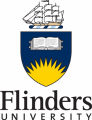 FLINDERS UNIVERSITY RESEARCH CO-INVESTMENT STRATEGY FUNDING REQUESTFor admin use only:Co-investment Number: CI____1. Flinders staff member/s leading the activity/proposal1. Flinders staff member/s leading the activity/proposal1. Flinders staff member/s leading the activity/proposalSurnameFirst NameCollege 2. Project Title3. Provide a brief description of the activity/proposal (50 words or less)3.1. Provide the expected financial return on investment to the University outlining the anticipated funding that will be coming to Flinders4. Provide the intended use of the funding (brief explanation)5. Funding Program to which application will be submitted (if applicable)	6. Funding Program external closing date (if applicable)7. Funding PeriodsIn the table below please detail the cash contributions committed by each College involved in the application, and the cash contribution being requested from the URB.  Please discuss with your Finance Business Partner prior to submission.7. Funding PeriodsIn the table below please detail the cash contributions committed by each College involved in the application, and the cash contribution being requested from the URB.  Please discuss with your Finance Business Partner prior to submission.7. Funding PeriodsIn the table below please detail the cash contributions committed by each College involved in the application, and the cash contribution being requested from the URB.  Please discuss with your Finance Business Partner prior to submission.7. Funding PeriodsIn the table below please detail the cash contributions committed by each College involved in the application, and the cash contribution being requested from the URB.  Please discuss with your Finance Business Partner prior to submission.7. Funding PeriodsIn the table below please detail the cash contributions committed by each College involved in the application, and the cash contribution being requested from the URB.  Please discuss with your Finance Business Partner prior to submission.7. Funding PeriodsIn the table below please detail the cash contributions committed by each College involved in the application, and the cash contribution being requested from the URB.  Please discuss with your Finance Business Partner prior to submission.7. Funding PeriodsIn the table below please detail the cash contributions committed by each College involved in the application, and the cash contribution being requested from the URB.  Please discuss with your Finance Business Partner prior to submission.7. Funding PeriodsIn the table below please detail the cash contributions committed by each College involved in the application, and the cash contribution being requested from the URB.  Please discuss with your Finance Business Partner prior to submission.7. Funding PeriodsIn the table below please detail the cash contributions committed by each College involved in the application, and the cash contribution being requested from the URB.  Please discuss with your Finance Business Partner prior to submission.7. Funding PeriodsIn the table below please detail the cash contributions committed by each College involved in the application, and the cash contribution being requested from the URB.  Please discuss with your Finance Business Partner prior to submission.7. Funding PeriodsIn the table below please detail the cash contributions committed by each College involved in the application, and the cash contribution being requested from the URB.  Please discuss with your Finance Business Partner prior to submission.7. Funding PeriodsIn the table below please detail the cash contributions committed by each College involved in the application, and the cash contribution being requested from the URB.  Please discuss with your Finance Business Partner prior to submission.Year 1Year 2Year 3Year 4Year 5Year 6Year 7Year 8Year 9Year 10TotalAgreed by the College of ………..Agreed by the College of ………..Other (please specify)Funding sought from the URBTOTAL8. Total funding for life of co-investment (please split between salary/non-salary)8. Total funding for life of co-investment (please split between salary/non-salary)8. Total funding for life of co-investment (please split between salary/non-salary)8. Total funding for life of co-investment (please split between salary/non-salary)8. Total funding for life of co-investment (please split between salary/non-salary)8. Total funding for life of co-investment (please split between salary/non-salary)8. Total funding for life of co-investment (please split between salary/non-salary)8. Total funding for life of co-investment (please split between salary/non-salary)8. Total funding for life of co-investment (please split between salary/non-salary)8. Total funding for life of co-investment (please split between salary/non-salary)8. Total funding for life of co-investment (please split between salary/non-salary)8. Total funding for life of co-investment (please split between salary/non-salary)Year 1Year 2Year 3Year 4Year 5Year 6Year 7Year 8Year 9Year 10TotalSalary Non-SalaryTOTAL9. Explain why the activity/proposal for which a URB contribution is sought is deemed to be a strategic priority for the College which is its principal sponsorSignature/s of Flinders staff member/s leading the activity/proposalSignature/s of Flinders staff member/s leading the activity/proposalSignature/s of Flinders staff member/s leading the activity/proposalSignature: Signature:Signature:Print Name: Print Name:Print Name:Date:Date:Date:Signature/s of Vice-President and Executive Dean of College/s sponsoring the activity/proposalSignature/s of Vice-President and Executive Dean of College/s sponsoring the activity/proposalSignature:Signature:Dean (Research)of the Vice-President and Executive Deanof the Date:Date:ApprovedOperating GrantApproved for immediate allocationNot ApprovedOtherApproved pending external allocationCommentsCommentsSignature:Date: